附件1─受訪者資料姓名(1)黃馨緯現職高雄市六龜區新威國小教師展示內容照片或計畫說明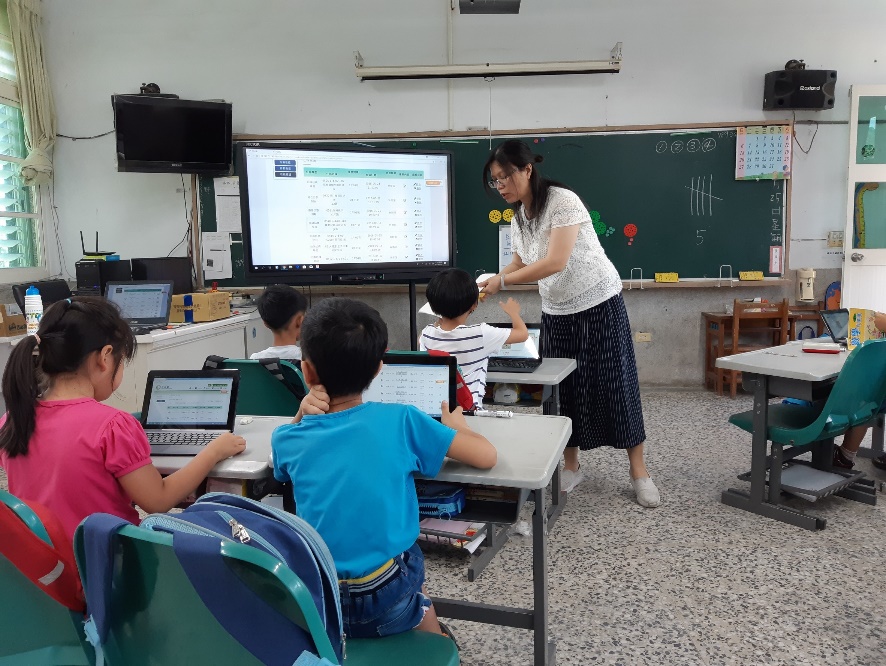 藉由因材網提供的整合報表，教師可針對學習表現的弱點及錯誤類型，進行教學活動的重點設計。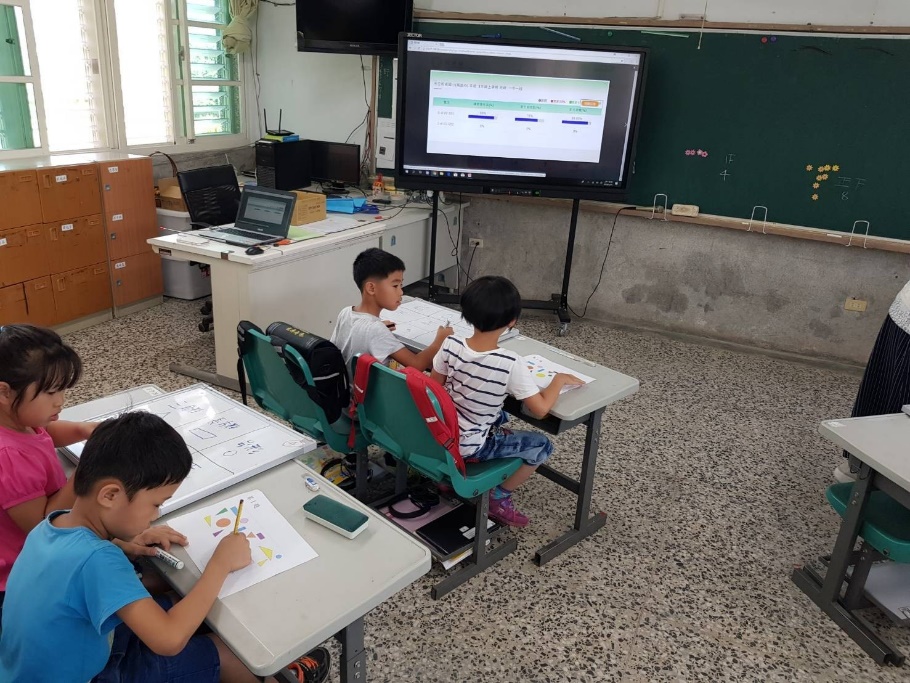 針對因材網報表呈現的答題狀況，利用異質性分組，進行組內討論並形成共識。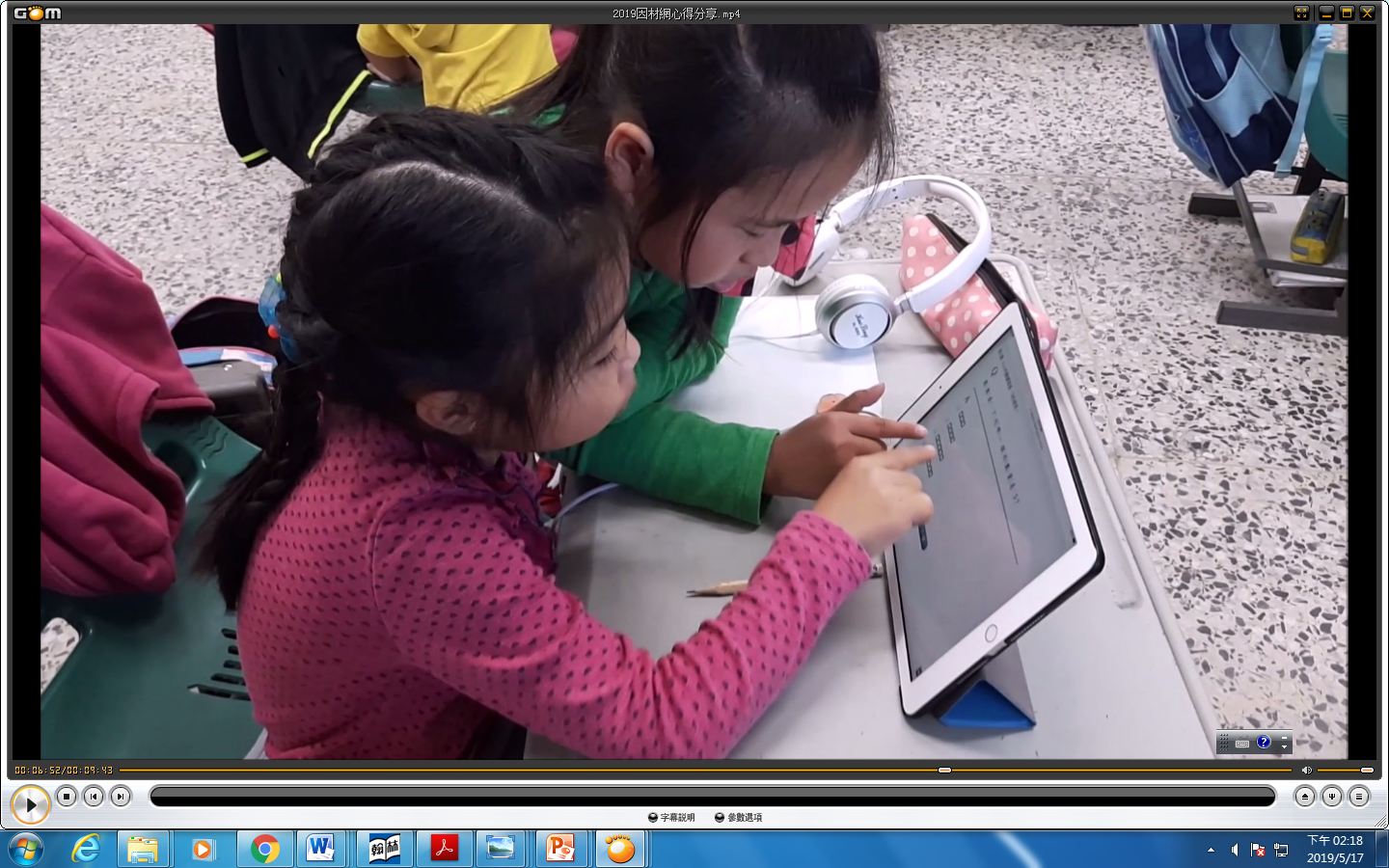 小二學姐悉心指導小一新生如何使用因材網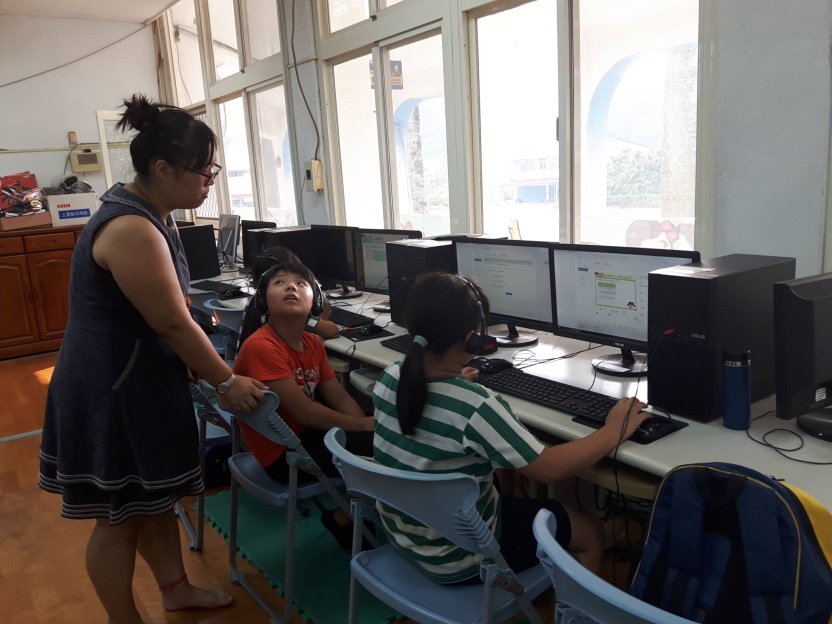 補救班學生在放學後利用因材網進行差異化教學。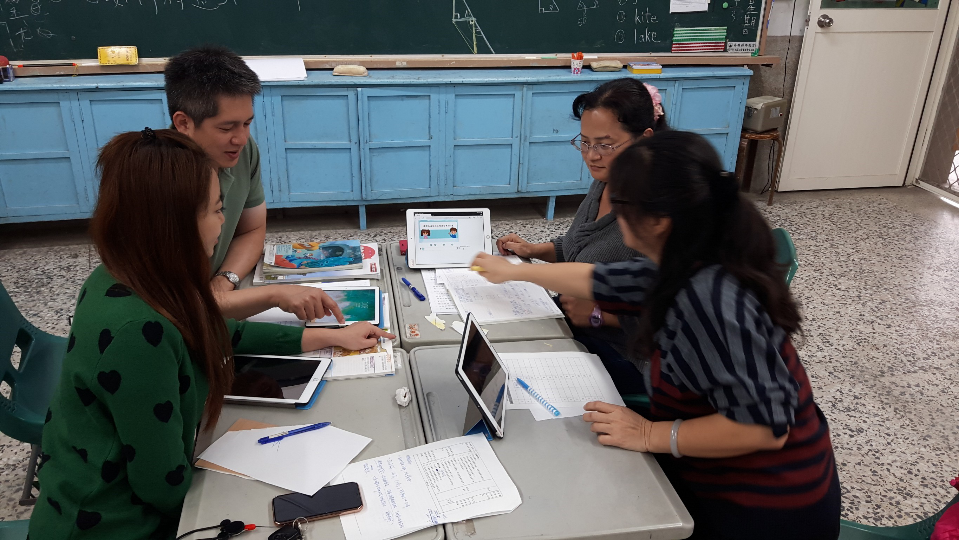 教師社群利用因材網進行領域教學的備課討論。姓名(2)李建樹現職國立臺南大學人工智慧教育暨發展中心主任／資訊工程學系教授兼系主任展示內容照片或計畫說明隨著AI時代的浪潮來襲，許多國家紛紛將AI導入基礎教育之中，為讓臺灣學子對於AI有所認識，教育部「人工智慧技術應用與人才培育計畫─中小學分項：中小學推廣教育計畫」將艱深的AI知識轉化為淺顯易懂的學習內容，希望讓國小、國中、高中各階段的學生能藉由閱讀計畫所發展的教材，對AI產生興趣，並能對AI有所了解，使AI教育能向下札根。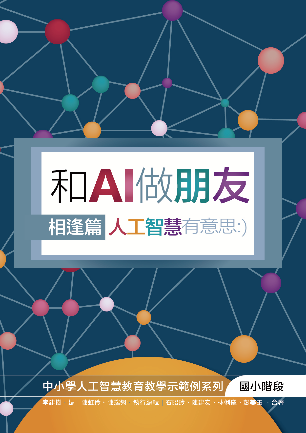 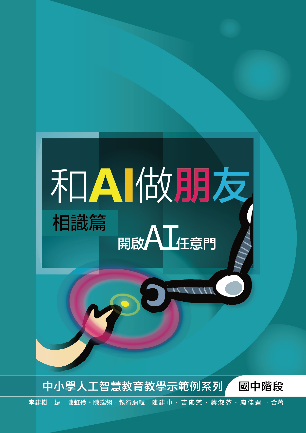 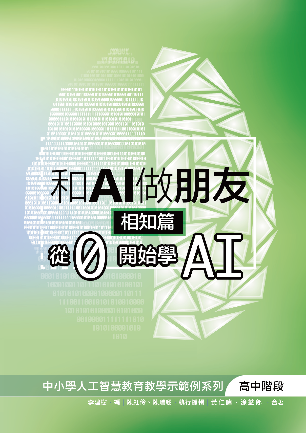 姓名(3)涂益郎現職國立臺南第二高級中學資訊媒體組組長展示內容照片或計畫說明教學演示的內容主要是應用到人工智慧技術中的「監督式學習」用於「分類」應用。監督式學習應用於分類上，主要針對大量資料已知類別的資料，透過分類演算法的訓練，可以建構出分類模型，當面對未知的新資料時，就可按照分類模型上的特徵進行類別的判斷。在教學的過程中，學生已經學習到許多用於分類的演算法，例如：最短距離分類器、KNN演算法、決策樹等。本次就是將這些理論課程實作出來，藉由學生的介紹將所學轉化並加以應用。藉由筆電的webcam去拍下手勢，當學生手勢為「布」時，標記為某一分類；當學生手勢為「石頭」標記為另一種分類，透過影像資料的擷取，讓電腦能夠學習建構分類的模組。本次在高中端的演示主要以學生為主體，讓學生去展示如何將課堂所學的理論知識以實作方式呈現出來。姓名(4)林鴻銘現職國立高雄師範大學光電與通訊工程學系教授展示內容照片或計畫說明本次展示教育部課程導向數位自造教育扎根計畫成果。包括『NKNU-Scratch3.0程式及數控教學公版軟體』，此軟體有易教易學的特性，適合國小、國中、高中職、及生活應用，此軟體提供國小以積木程式學習運算思維，並具備轉譯程式碼功能，方便國高中銜接程式設計教學。另有WiFi物聯網介面提供編程即時驗證，有效提升班級教學效率。此軟體應用層面廣泛，並可搭配高師大免費補助之硬體教具，提供中小學多樣性多層面的教學應用。今天將展示多樣微課程的『馬達與感測器基礎教具平台』，銜接到『避障、循跡、迷宮的智慧機械教具平台，進階到AI智慧物聯網的『智慧居家教具平台』及實際家電物聯網控制的智慧生活。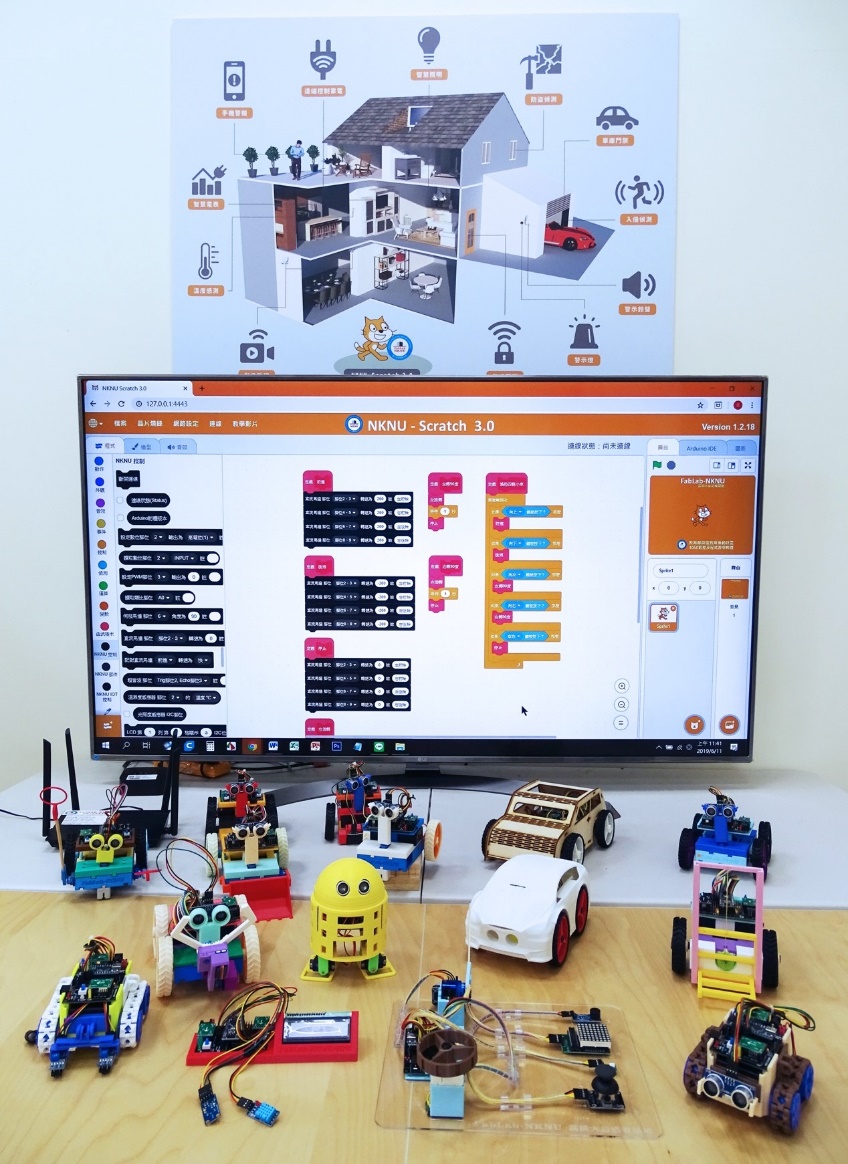 姓名(5)盧育群現職國立成功大學電機系聯絡方式展示內容照片或計畫說明暗夜守護神「暗夜守護神」是一個用新興科技升級傳統設施，來改善校園安全的互動式創意課程作品。課程包含了場域體驗及實作課程，在場域體驗的設計中，設置著一盞盞結合物聯感測及照明服務的智慧路燈。在人工智慧與物聯技術的加持後，平時提供校園師生各式的導覽、環境品質資訊(結合APP)與智慧照明服務。在學童遇到緊急危難時，能即刻化身為拯救學童安危的守護者。在實作課程中，將透過生活中的人工智慧開始，講述AI背景知識、基礎概念。搭配減法版的「暗夜守護神」，以深入淺出方式啟發學生學習動機，在做中學的實作活動中，學習人工智慧、物聯網、雲端服務等基礎概念。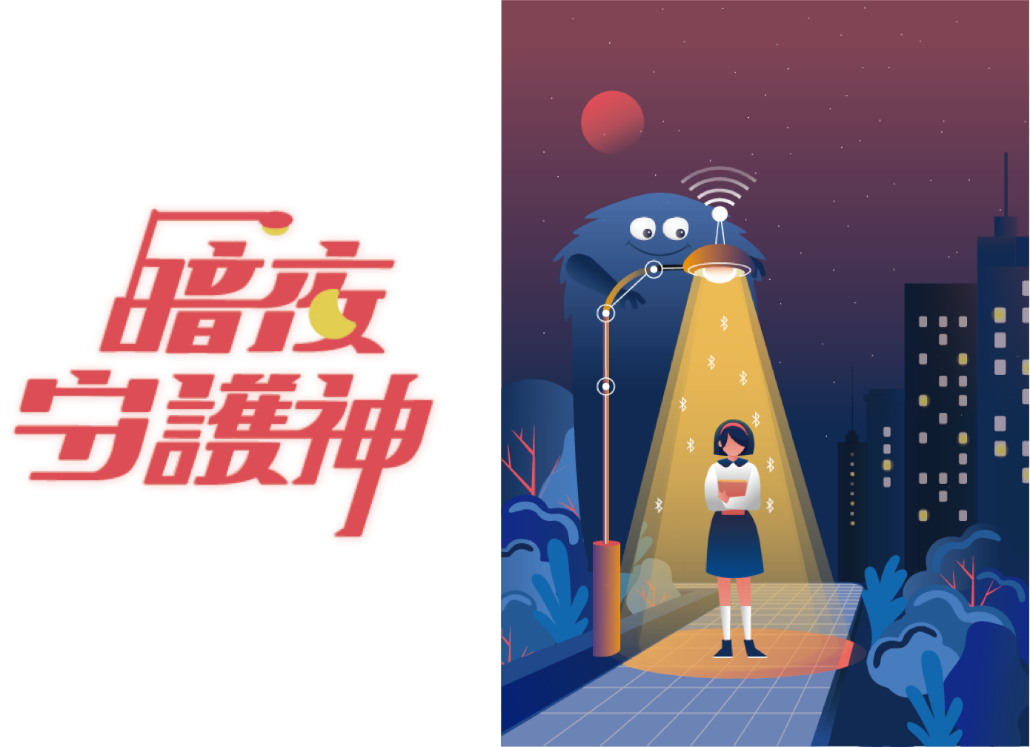 